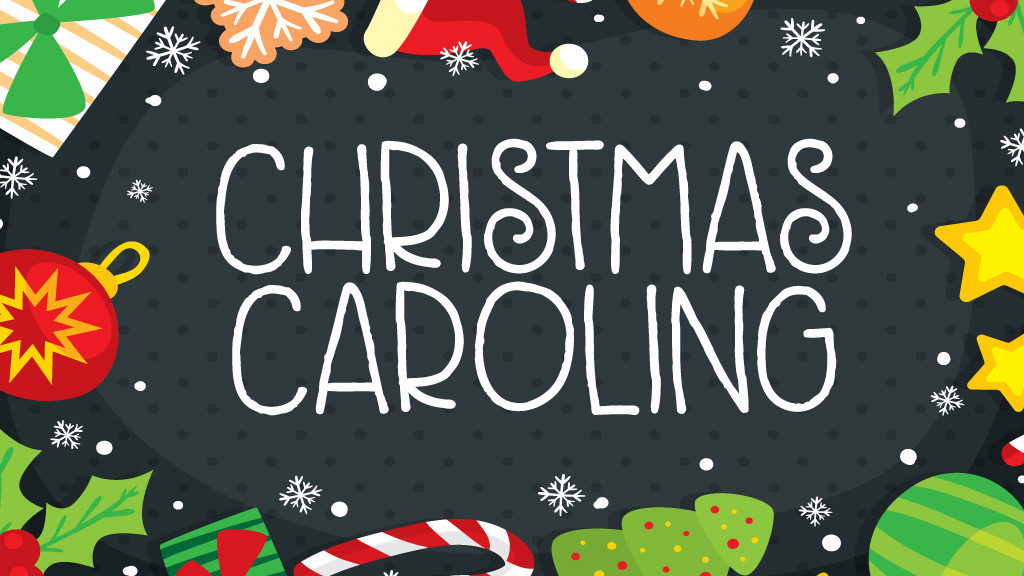 When: Sunday, December 18, 2022Time:  2:00 P.M.Meet: Centenary United Methodist Church in the Church ParlorI would like to sing:My name is________________________________________________________Phone #___________________________________________________________I would like you to come to my house:My address is:  ______________________________________________________________I would like you to go to another address:1._________________________________________________________________2._________________________________________________________________I would like to be at the church waiting to provide cookies, hot chocolate, and coffee:My name is_______________________________________________________Phone #__________________________________________________________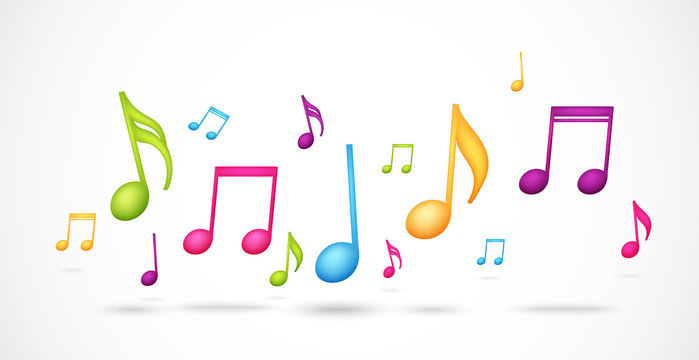 